II CONCURSO DE CÓMIC/ BANDA DESENHADAINSTITUTO ESPAÑOL GINER DE LOS RÍOS DE LISBOAEl Instituto Español Giner de los Ríos de Lisboa, en colaboración de la Consejería de Educación en Portugal, la APPELE, el Ministerio de Educación portugués y El Corte Inglés, organiza el II Concurso de Cómic.BASESTEMA: ha de desarrollar  un aspecto relacionado con la lengua, la sociedad, la cultura o la historia de España.CARACTERÍSTICAS TÉCNICAS:Las obras presentadas a concurso deberán cumplir los siguientes requisitos:Serán obras originales.Formato A3 o proporcional. Deberán ser obras originales en soporte físico.Técnica libre (incluye técnicas digitales).Los trabajos tendrán un máximo de 4 páginas.La lengua empleada será el español.DESTINATARIOS:Estudiantes de español en Portugal durante el curso 2019/20, en la Enseñanza Primaria, Secundaria y Formación Profesional.
FECHA LÍMITE: la fecha de presentación de trabajos finaliza el 1 de marzo de 2020.JURADO: El jurado, presidido por el Director del Instituto Español Giner de los Ríos o persona en quien delegue, estará compuesto por dos profesores del Instituto (uno de ellos será del Departamento de Artes Plásticas), un representante de la Consejería de Educación de España en Portugal, un representante de la APPELE (Associação Portuguesa de Professores de Espanhol Língua Estrangeira) y un representante de Educação de Portugal.El fallo del jurado, que será inapelable, se producirá a lo largo del mes de marzo de 2020 y los trabajos premiados serán publicados en la página del Instituto Español Giner de los Ríos de Lisboa y en las redes sociales de las entidades convocantes. www.educacion.es/exterior/centros/ginerdelosriosPREMIOS:Se establecerán tres premios:- Primer premio: un cheque regalo de El Corte Inglés por valor de 100€- Segundo premio: un cheque regalo de El Corte Inglés por valor de 80€- Tercer premio: un cheque regalo de El Corte Inglés por valor de 60€PRESENTACIÓN:Los trabajos se presentarán en un sobre cerrado con el título de la obra y el centro de procedencia.En este sobre se incluirán:- el trabajo con el título por detrás, sin el nombre del autor.- otro sobre más pequeño en el que figurará solo el título del trabajo y que contendrá los datos completos del participante: nombre, edad, curso y centro de procedencia, así como los datos del profesor responsable (teléfono y correo electrónico).Los trabajos se enviarán a la  siguiente dirección postal: Instituto Español Giner de los RíosRua Direita do Dafundo, 40 1495- 717 Cruz Quebrada-Dafundo, Lisboa Los participantes cederán gratuitamente al Instituto Español Giner de los Ríos de Lisboa  los derechos editoriales.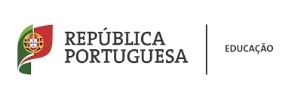 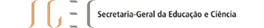 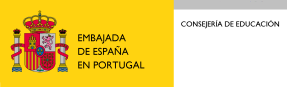 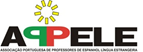 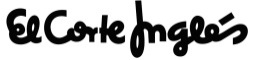 